Памятка для родителей детей с ОВЗВместо того чтобы искать повсюду недостатки, мы можем искать во всем любовь…Общие рекомендации родителям по оказанию ребенку помощи в развитии:1. Чаще хвалите ребенка. Ласково обнимайте или давайте ему какую-нибудь маленькую награду, когда у него что-нибудь получается или когда он очень старается. Если ребенок старается сделать, но у него не получается, лучше обойдите это молчанием или просто скажите: “Жаль, не вышло, в другой раз получится”.2. Больше разговаривайте с ребенком. Объясняйте все, что вы делаете. Ребенок слушает и начинает усваивать язык задолго до того, как заговорит. Если вы считаете, что ребенок не слышит, говорите с ним и используйте “язык жестов”. Убедитесь, что он смотрит на вас, когда вы говорите.3. Помогая ребенку осваивать новый навык, мягко и осторожно направляйте его движения своими руками.4. Используйте зеркало, чтобы помочь ребенку узнать свое тело, научиться владеть руками.5. Используйте подражание. Чтобы научить ребенка новому действию или навыку, сначала выполните действие сами и пригласите ребенка повторить его, подражая вам. Превратите  это в игру.6. Побуждайте ребенка двигаться или тянуться, стараясь достать то, что он хочет.7. Сделайте учение забавой. Всегда ищите способы превратить обучающие занятия в игру.8. Пусть старшие братья и сестры показывают ребенку новые приспособления, предметы,  игрушки и т.д.9. Ребенок часто лучше усваивает, когда рядом нет учителя. Дети часто прилагают большие  усилия, когда им чего-нибудь очень хочется, а рядом нет никого, кто поможет. Учить ребенка - важно, но не менее важно давать ему возможность исследовать, пробовать свои силы и самому делать для себя то, что он может.10. Пусть ребенок по мере сил обслуживает себя сам. Помогайте ему только в той мере, в какой это необходимо. Это - “золотое правило реабилитации”. Когда ребенку трудно что-нибудь сделать, или он делает это медленно и неумело, родителям очень часто хочется “помочь” ребенку, сделав это за него. Однако, для развития полезнее, если вы дадите ему возможность сделать это самому, - поддерживая и поощряя, и помогая лишь теми способами, которые позволяют ребенку по мере сил самому себя обслуживать. В работе по развитию с особыми детьми очень важен индивидуальный подход не только в подборе упражнений, важно не столько следовать указаниям, сколько думать, наблюдать за реакцией ребенка, замечать, как занятие помогает или мешает общему развитию ребенка. Необходимо приспосабливать занятие к потребностям каждого ребенка.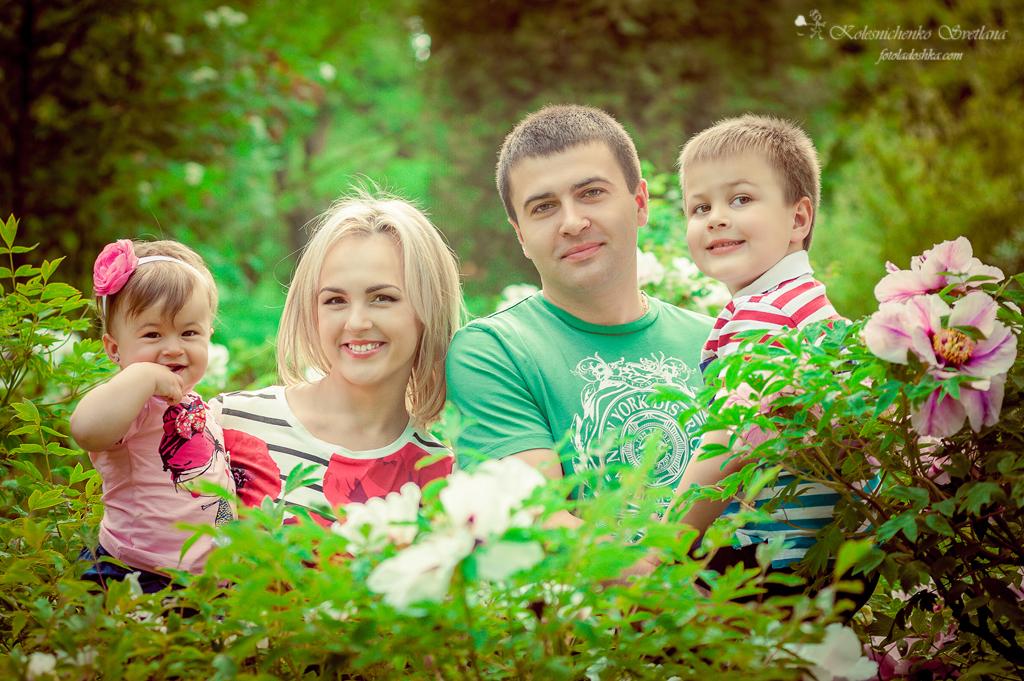 Подготовила воспитатель группы №6 Мартьянова Е,Г.